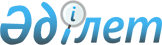 Қазақстан Республикасы Үкіметінің кейбір шешімдерінің күші жойылды деп тану туралыҚазақстан Республикасы Үкіметінің 2024 жылғы 25 қаңтардағы № 34 қаулысы
      Қазақстан Республикасының Үкіметі ҚАУЛЫ ЕТЕДІ:
      1. Осы қаулыға қосымшаға сәйкес Қазақстан Республикасы Үкiметiнiң кейбір шешімдерінің күші жойылды деп танылсын.
      2. Осы қаулы алғашқы ресми жарияланған күнінен бастап қолданысқа енгізіледi. Қазақстан Республикасы Үкіметінің күші жойылған кейбір шешімдерінің тізбесі
      1. "Астанада жолаушыларды және жүкті автомобиль көлігімен тасымалдау ережесін бекіту туралы" Қазақстан Республикасы Үкіметінің 2007 жылғы 8 қарашадағы № 1061 қаулысы.
      2. "Қазақстан Республикасы Ішкі істер министрлігінің кейбір мәселелері" Қазақстан Республикасы Үкіметінің 2013 жылғы 26 тамыздағы № 855 қаулысымен бекітілген Қазақстан Республикасы Үкіметінің кейбір шешімдеріне енгізілетін өзгерістердің 3-тармағы.
      3. "Қазақстан Республикасы Үкіметінің кейбір шешімдеріне өзгерістер мен толықтырулар енгізу және кейбір шешімдері мен "Ықтимал жер сілкіністері аймақтарында құтқару және басқа да шұғыл жұмыстарды ұйымдастыру мен жүргізу тәртібі туралы" Қазақстан Республикасы Премьер-Министрінің 2011 жылғы 7 сәуірдегі № 44-ө өкімінің күші жойылды деп тану туралы" Қазақстан Республикасы Үкіметінің 2015 жылғы 2 сәуірдегі № 173 қаулысымен бекітілген Қазақстан Республикасы Үкіметінің кейбір шешімдеріне енгізілетін өзгерістер мен толықтырулардың 7-тармағы.
      4. "Астанада жолаушыларды және жүкті автомобиль көлігімен тасымалдау ережесін бекіту туралы" Қазақстан Республикасы Үкіметінің 2007 жылғы 8 қарашадағы № 1061 қаулысына өзгерістер мен толықтыру енгізу туралы" Қазақстан Республикасы Үкіметінің 2022 жылғы 28 қыркүйектегі № 760 қаулысы.
      5. "Қазақстан Республикасы Үкiметiнiң кейбір шешiмдерiне өзгерістер мен толықтырулар енгізу туралы" Қазақстан Республикасы Үкіметінің 2022 жылғы 26 қазандағы № 850 қаулысымен бекітілген Қазақстан Республикасы Үкіметінің кейбір шешімдеріне енгізілетін өзгерістер мен толықтырулардың 6-тармағы.
					© 2012. Қазақстан Республикасы Әділет министрлігінің «Қазақстан Республикасының Заңнама және құқықтық ақпарат институты» ШЖҚ РМК
				
      Қазақстан РеспубликасыныңПремьер-Министр​і

Ә. Смайылов
Қазақстан Республикасы
Үкіметінің
2024 жылғы 25 қаңтардағы
№ 34 қаулысынақосымша